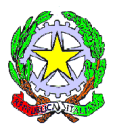 ISTITUTO COMPRENSIVO STATALE“G. FALCONE-P. BORSELLINO” CAULONIA SCUOLA: dell’infanzia - primaria – secondaria di 1° gradovia  Corrado Alvaro, 2 -  89040  CAULONIA (RC) – Tel. 0964/82039 C.M. RCIC826001 C.F. 90011460806 Email: rcic826001@istruzione.DICHIARAZIONE LIBERATORIA PER LA PUBBLICAZIONE DELLE IMMAGINI, NOMI E VOCI DEI MINORID.Lgs 196/2003 (“Codice in materia di protezione dei dati personali”)Io sottoscritto/a__________________________________________ , nato/a a ____________________(     ) , il________________________, residente a________________(      ), indirizzo: ______________________________ , genitore dell’alunno/a ___________________________ , frequentante la classe _______ sez______ del  Plesso __________________________AUTORIZZOL’Istituto Comprensivo di Caulonia a realizzare fotografie, video o altri materiali audiovisivi contenenti l’immagine, il nome e la voce del proprio figlio/figlia____________________________________, all’interno di attività educative e didattiche, e a divulgarli a mezzo Internet, riviste e giornalini scolastici.La presente autorizzazione è valida per tutti gli anni di permanenza dell’alunno/a nella suddetta scuola.Caulonia,_______________                                                                                                                                          IL GENITORE___________________________________……………………………………………………………………………………………………………………………………………………ISTITUTO COMPRENSIVO STATALE “G. FALCONE-P. BORSELLINO”CAULONIA SCUOLA: dell’infanzia - primaria – secondaria di 1° gradovia  Corrado Alvaro, 2 -  89040  CAULONIA (RC) – Tel. 0964/82039 C.M. RCIC826001 C.F. 90011460806 Email: rcic826001@istruzione.DICHIARAZIONE LIBERATORIA PER LA PUBBLICAZIONE DELLE IMMAGINI, NOMI E VOCI DEI MINORID.Lgs 196/2003 (“Codice in materia di protezione dei dati personali”)Io sottoscritto/a__________________________________________ , nato/a a ____________________(     ) , il________________________, residente a________________(      ), indirizzo: ______________________________ , genitore dell’alunno/a ___________________________ , frequentante la classe _______ sez______ del  Plesso __________________________AUTORIZZOL’Istituto Comprensivo di Caulonia a realizzare fotografie, video o altri materiali audiovisivi contenenti l’immagine, il nome e la voce del proprio figlio/figlia____________________________________, all’interno di attività educative e didattiche, e a divulgarli a mezzo Internet, riviste e giornalini scolastici.La presente autorizzazione è valida per tutti gli anni di permanenza dell’alunno/a nella suddetta scuola.Caulonia,_______________                                                                                                                                          IL GENITORE___________________________________